Традиционные и нетрадиционные формы работы с родителями ДОУИрина Дерябина
Традиционные и нетрадиционные формы работы с родителями ДОУ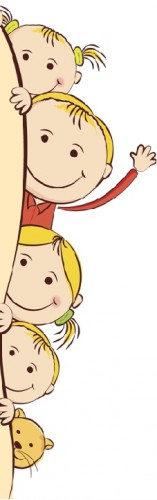 «Традиционные и нетрадиционные формы работы с родителями ДОУ»«Воспитывает все:люди, вещи, явления,но, прежде всего и дольше всего – люди.Из них на первом месте – родители и педагоги»А. С. МакаренкоРабота воспитателя с родителями является одной из важнейших составляющих, обеспечивающих качество образовательного процесса, и является одним из основных принципов дошкольного образования, указанных в федеральном государственном образовательном стандарте. Это непосредственное сотрудничество организации с семьей; приобщение к социокультурным нормам, традициям общества и государства.Проблема, с которой сталкивается педагог в работе с родителями – это видимое отсутствие доверия, взаимопонимания и сотрудничества между детским садом и семьями воспитанников, а также недостаточная педагогическая компетентность родителей. Родители, не владея в достаточной мере знанием возрастных и индивидуальных особенностей развития ребёнка, порой осуществляют воспитание вслепую, интуитивно. Всё это, как правило, не приносит позитивных результатов.Перед нами стоит цель: сделать родителей активными участниками образовательного процесса, оказав им помощь в реализации ответственности за воспитание и обучение детей.Задачами являются:• Установить доверительные отношения с семьей каждого воспитанника.• Объединить усилия семьи и детского сада для развития и воспитания полноценной личности ребенка.• Создать атмосферу взаимопонимания между всеми участниками образовательного процесса.• Поддерживать уверенность родителей (законных представителей) в вопросах воспитания детей.Для реализации данной цели существует множество различных форм работы с родителями (круглый стол, день открытых дверей, родительские собрания, мастер- классы и другое)Особой популярностью у родителей пользуются дистанционные мастер – классы, которые так актуальны в наше время. В своей работе я использую мастер-классы в области художественно-эстетического развития, физического и познавательного. Ролик содержит поэтапную информацию по созданию какого - либо продукта деятельности. После просмотренных роликов, родители с удовольствием присылают свой продукт творческой деятельности и просят прислать новый мастер – класс. Так с успехом были проведены следующие мастер – классы: Аппликация «Цыплята на лугу», Аппликация «Ракета», Ролик «Дома мы не скучаем», «Делай зарядку вместе с нами», опыт с водой «Радуга», «Книжки- малышки».Одной из новых форм вовлечения родителей в образовательный процесс является проектная деятельность. Так с успехом был проведен краткосрочный проект «Адвент – календарь 2021» по подготовке к Новому году, где нами было занято второе почетное место среди разновозрастных групп ДОУ. Адвент – календарь содержал определенные творческие задания, которые родители вместе с детьми выполняли в течение месяца.Еще одна нетрадиционная форма, которую я использовала в работе с родителями, называется «Активный родитель». Проводилась в рамках театральной недели, с целью развития ребенка и сближения семьи.На кабинках детей мы наклеили шаблон книжной страницы, где на одной странице по дням недели мы писали названия сказок, которые читаем в детском саду. На второй странице писали родители, о том, какую сказку они прочитали в определенный день. Некоторые родители просили книги у нас, некоторые обменивались между собой. Две семьи подарили нам книгу.Таким образом, работа с родителями является одним из главных инструментов в воспитании полноценной развитой личности ребенка, а так же основой для поддержания дружеских отношений между всеми участниками образовательного процесса (дети, родители, педагоги)